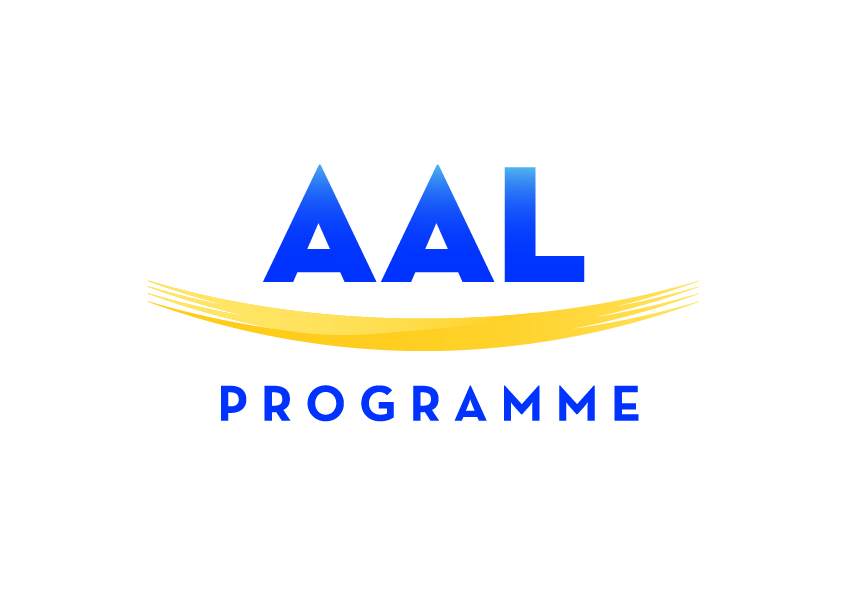 Mid-Term Project Review QuestionnairePeriod covered by the report: 	xx months / yy monthsCONFIDENTIAL PROJECT OPERATIONAL ISSUES:1: THE CONSORTIUM: please update each partner’s contact details:1.1. Has your project faced any changes in the consortium partnership from the submission moment until today?□ no change□  yes, please fill in table below.  Insert information about changes in the consortium structure and partnership:*Type: please select one of the following:  USR (end users); SME (small-medium enterprise); LEA (large enterprise), RES (research); UNI (university); OTH other Please explain reasons for changing partner:Any other comment related to the structure of the consortium: 1.2. Were there any changes in the project duration between proposal submission and now?  □ no change□ yes, please explain.  Planned duration at submission stage: xx monthsNew duration: xx months  Stage of change: □ negotiation □ project runningPlease explain main reasons for the change 1.3. Deliverables, Milestones, demos, workshops due and provided for the period covered by the review1.4 Person months: planned and remaining1.5. OTHER ISSUES If the project partners have faced any important difficulties during the management of the project between submission and current date, please describe the difficulties below:--------------------------------------------------------------------------------------------------------------------------------------------------------------------------------------------------------------------------------------------------------------------------------------------------------------------------------------------------------------------------------------------------------------------------------------------------------------------------------------------------------------------------------------------------------------------------------------------PROGRESS OF THE PROJECT:  NOTE: progress of the project should be exhaustive and clearly presented in the following parts, as this will serve as one of the main bases for the review. For each section, please summarize and describe the results and short-term outcomes of your activities. The description should present in a harmonized way the results of your project present in the deliverables and documents produced, so far, by your project.How did the project evolved towards its defined objectives in areas such as: End-Users’ involvement:------------------------------------------------------------------------------------------------------------------------------------------------------------------------------------------------------------------------------------------------------------------------------------------------------------------------------------------------------------------------------------------------------------------------------------------------------------------------------------------------------------------------------------------------------------------------------------------------------------------------------------------------------------------------------------------------Technical development: ------------------------------------------------------------------------------------------------------------------------------------------------------------------------------------------------------------------------------------------------------------------------------------------------------------------------------------------------------------------------------------------------------------------------------------------------------------------------------------------------------------------------------------------------------------------------------------------------------------------------------------------------------------------------------------------------Business model and plan developments: ------------------------------------------------------------------------------------------------------------------------------------------------------------------------------------------------------------------------------------------------------------------------------------------------------------------------------------------------------------------------------------------------------------------------------------------------------------------------------------------------------------------------------------------------------------------------------------------------------------------------------------------------------------------------------------------------PROGRESS TOWARDS THE AAL PROGRAMME OBJECTIVES AND RELATED KPIsHow does/will the project/solution contribute to the following objectives?  Please provide per each below reported AAL Programme objective specific, objective and measurable KPIs (in terms of typology of indicators, measurement procedures and envisaged target values to be reached by the end of the project as well as beyond)- Improving the quality of life of older people and their networks.--------------------------------------------------------------------------------------------------------------------------------------------------------------------------------------------------------------------------------------------------------------------------------------------------------------------------------------------------------------------------------------------------------------------------------------------------------------------------------------------------------------------------------------------------------------------------------------------- Supporting Health & Care systems, for example by:improving the quality of care and the cost efficiencyproviding support to informal or formal carers, e.g. in terms of work management, in reducing work pressure etcother--------------------------------------------------------------------------------------------------------------------------------------------------------------------------------------------------------------------------------------------------------------------------------------------------------------------------------------------------------------------------------------------------------------------------------------------------------------------------------------------------------------------------------------------------------------------------------------------- Developing an AgeTech sector in Europe through the design of a strong market strategy and service model--------------------------------------------------------------------------------------------------------------------------------------------------------------------------------------------------------------------------------------------------------------------------------------------------------------------------------------------------------------------------------------------------------------------------------------------------------------------------------------------------------------------------------------------------------------------------------------------Project acronymProject Full TitleProject Reference Project starting dateProject duration.............monthsBudgetTotal € xx                                           Granted (EC+national) € xxContact   name                                                                             e-mail This e-mail address is being protected from spambots. You need JavaScript enabled to view it Project websiteNo.Partner Organisation NameContact PersonContact PersonEmail AddressTelephone NumberNo.Partner Organisation NameNameLast NameEmail AddressTelephone Number1(coord.)…………………………2…………………………3………………………………Please add more lines if required……………………Submission phase Insert all partners Submission phase Insert all partners Submission phase Insert all partners Changes during negotiation phase (insert only changed/new partners)Changes during negotiation phase (insert only changed/new partners)Changes during negotiation phase (insert only changed/new partners)Changes during project running(insert only changed/new partners)Changes during project running(insert only changed/new partners)Changes during project running(insert only changed/new partners)Partner nameCountryType*Partner nameCountryType*Partner nameCountryType*1. Coordinator name2. 3.Deliverables, Milestones, Others (demos and workshops)Deliverables, Milestones, Others (demos and workshops)Deliverables, Milestones, Others (demos and workshops)Deliverables, Milestones, Others (demos and workshops)No.Title / descriptionDue monthDeliverymonthRemarks / reasons for undeliveryD1..nM1..nO1..nPartner namePerson month planned for the periodPerson months used in the periodRemaining person months